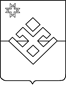 РЕШЕНИЕСовета депутатов муниципального образования «Яганское»О внесении изменений в решение Совета депутатов муниципального образования «Яганское» от 29 мая 2017 года № 7-6-41 «Об утверждении Положения об оплате труда главы муниципального образования «Яганское»Принято Советом депутатов муниципальногообразования «Яганское» 28.03.2018 годаНа основании статьи 8.1 Федерального закона «О противодействии коррупции», статьи 3 Федерального закона «О контроле за соответствием расходов лиц, замещающих государственные должности, и иных лиц их доходам», Федерального Закона № 131-ФЗ от 06.10.2003 года «Об общих принципах организации местного самоуправления в Российской Федерации», постановления Правительства Удмуртской Республики от 10.10.2016 года № 437 «О формировании расходов на оплату труда депутатов, выборных должностных лиц местного самоуправления, осуществляющих свои полномочия на постоянной основе, муниципальных служащих, работников, занимающих должности, не являющиеся должностями муниципальной службы, а также работников органов местного самоуправления, осуществляющих профессиональную деятельность по профессиям рабочих, и о признании утратившими силу некоторых постановлений Правительства Удмуртской Республики», постановления Правительства Удмуртской Республики от 16.01.2018 года № 1 «О повышении денежного содержания (оплаты труда) работников органов государственной власти Удмуртской Республики и органов местного самоуправления в Удмуртской Республике», Устава муниципального образования «Яганское», Совет депутатов муниципального образования «Яганское» РЕШАЕТ:   1.Внести изменение в решение Совета депутатов муниципального образования «Яганское» от 29 мая 2017 года № 7-6-41 «Об утверждении Положения об оплате труда главы муниципального образования «Яганское» и повысить размеры должностного оклада главе муниципального образования «Яганское» в 1,04 раза изложив п.п.2.2. статьи 2 в новой редакции.«2.2. Размер оклада устанавливается в зависимости от численности населения муниципального образования «Яганское» и составляет 5670 рублей»       2. Заключить дополнительное соглашение к трудовому контракту от 04.10.2016 года с Главой муниципального образования «Яганское» (прилагается).       3. Уполномочить заместителя председателя Совета депутатов муниципального образования «Яганское» Николаева Василия Родионовича подписать дополнительное соглашение к трудовому контракту от 04.10.2016 года с Главой муниципального образования «Яганское» со стороны «Совета».     4. Распространить действие настоящего решения и заключенного дополнительного соглашения на правоотношения, возникшие с 1 января 2018 года.     5. Опубликовать настоящее решение на официальном сайте муниципального образования «Яганское».Заместитель Председателя Совета депутатовмуниципального образования «Яганское»                                         В.Р. Николаевс. Яган«28» марта 2018г.№ 12-9-74Утвержденорешением Совета депутатов муниципального образования «Яганское»от 29.05.2017г. № 7-6-41( в редакции решения от 28.03.2018г. № 12-9-74)Положениеоб оплате труда главы муниципального образования «Яганское»1. Общие положения1.1. Настоящее Положение разработано на основании Федерального Закона № 131-ФЗ от 06.10.2003г «Об общих принципах организации местного самоуправления в Российской Федерации», Постановлением Правительства Удмуртской Республики от 10.10.2016 года № 437 «О формировании расходов на оплату труда депутатов, выборных должностных лиц местного самоуправления, осуществляющих свои полномочия на постоянной основе, муниципальных служащих, работников занимающих должности, не являющиеся должностями муниципальной службы, а также работников органов местного самоуправления в Удмуртской Республике, осуществляющих профессиональную деятельность по профессиям рабочих, и о признании утратившими силу некоторых постановлений Правительства Удмуртской Республики», Устава муниципального образования «Яганское» и регулирует вопросы оплаты труда главы муниципального образования «Яганское» (далее по тексту – главы муниципального образования). 1.2. Оплата труда главы муниципального образования  устанавливается исходя из нормативов формирования расходов на оплату труда депутатов, выборных должностных лиц местного самоуправления, осуществляющих свои полномочия на постоянной основе, утвержденных постановлением Правительства Удмуртской Республики. 1.3. Финансирование расходов на оплату труда главы муниципального образования осуществляется за счет средств бюджета муниципального образования «Яганское».2. Размер и условия оплаты труда главы муниципального образования2.1. Оплата труда главы муниципального образования состоит из должностного оклада, а также ежемесячных и иных дополнительных выплат.2.2. Размер оклада устанавливается в зависимости от численности населения муниципального образования «Яганское» и составляет   5670 рублей. 2.3. Главе муниципального образования устанавливаются следующие ежемесячные доплаты и надбавки к должностному окладу:1) ежемесячная надбавка за особые условия исполнения полномочий в размере 116 процентов должностного оклада;2) ежемесячная надбавка за специальный режим работы в размере 33 процента должностного оклада;3) ежемесячная надбавка за выслугу лет в размере до 25%.Ежемесячная надбавка за выслугу лет устанавливается дифференцировано в зависимости от стажа работы (службы) в следующем размере:- при стаже работы (службы) от 1 года до 5 лет - в размере 10% должностного оклада;- свыше 5 лет до 10 лет - 15%;- свыше 10 до 15 лет - 20%;- свыше 15 лет - 25%.Периоды работы (службы), включаемые в стаж, дающий право на установление ежемесячной надбавки за выслугу лет, а также порядок исчисления стажа устанавливаются решением Совета депутатов муниципального образования «Яганское».4) ежемесячная премия в размере 25 процентов должностного оклада;5) ежемесячное денежное поощрение в размере 215 процентов должностного оклада;6) районный коэффициент в размере 15 процентов.2.4. Главе муниципального образования устанавливается единовременная выплата при предоставлении основного ежегодного оплачиваемого отпуска в размере двух должностных окладов.2.5. Единовременная выплата при предоставлении ежегодно оплачиваемого отпуска выплачивается с учетом районного коэффициента за счет средств фонда оплаты труда.2.6. Главе муниципального образования за счет средств фонда оплаты труда выплачивается материальная помощь в размере двух должностных окладов.2.7. Материальная помощь выплачивается в размере должностного оклада, действующего на дату выплаты материальной помощи. 3. Структура фонда оплаты труда главы муниципального образования3.1. Структура фонда оплаты труда главы муниципального образования включает в себя средства, направляемые на выплату:1) должностных окладов – в размере двенадцати должностных окладов в год;2) ежемесячной надбавки к должностному окладу за особые условия исполнения полномочий – в размере четырнадцати должностных окладов в год;3) ежемесячной надбавки к должностному окладу за специальный режим работы – в размере четырех должностных окладов в год;4) ежемесячной надбавки к должностному окладу за выслугу лет – в размере трех должностных окладов в год;5) ежемесячной премии – в размере трех должностных окладов в год;6) ежемесячного денежного поощрения – в размере двадцати пяти целых восьми десятых должностного оклада в год;7) единовременной выплаты при предоставлении ежегодного оплачиваемого отпуска и материальной помощи – в размере четырех должностных окладов в год;8) районного коэффициента в размере, установленном нормативными правовыми актами Российской Федерации.________________________________Пояснительная запискак проекту решения Совета депутатов муниципального образования «Яганское» «О внесении изменений в решение Совета депутатов муниципального образования «Яганское» от 30 мая 2017 года № 6.5.34 «Об утверждении Положения об оплате труда главы муниципального образования «Яганское» изменений в решение Совета депутатов муниципального образования «Яганское» от 29 мая 2017 года № 7-6-41 «Об утверждении Положения об оплате труда главы муниципального образования «Яганское» на рассмотрение Совета депутатов является необходимость приведения действующего муниципального правового акта в соответствие с Постановлением Правительства Удмуртской Республики от 16.01.2018 года № 1 «О повышении денежного содержания (оплаты труда) работников органов государственной власти Удмуртской Республики и органов местного самоуправления в Удмуртской Республике».Финансово-экономическое обоснованиек проекту решения Совета депутатов муниципального образования                «Яганское» «О внесении изменений в решение Совета депутатов муниципального образования «Яганское» от 29 мая 2017 года № 7-6-41 «Об утверждении Положения об оплате труда главы муниципального образования «Яганское»Основанием формирования расходов на реализацию вышеуказанного проекта является постановление Правительства Удмуртской Республики от 10.10.2016 года № 437 «О формировании расходов на оплату труда депутатов, выборных должностных лиц местного самоуправления, осуществляющих свои полномочия на постоянной основе, муниципальных служащих, работников занимающих должности, не являющиеся должностями муниципальной службы, а также работников органов местного самоуправления в Удмуртской Республике, осуществляющих профессиональную деятельность по профессиям рабочих, и о признании утратившими силу некоторых постановлений Правительства Удмуртской Республики» и Постановление Правительства Удмуртской Республики от 16.01.2018 года № 1 «О повышении денежного содержания (оплаты труда) работников органов государственной власти Удмуртской Республики и органов местного самоуправления в Удмуртской Республике».Принятие проекта решения Совета депутатов муниципального образования «Яганское» «О внесении изменений в решение Совета депутатов муниципального образования «Яганское» от 29 мая 2017 года № 7-6-41 «Об утверждении Положения об оплате труда главы муниципального образования «Яганское» дополнительных финансовых затрат из бюджета муниципального образования «Яганское» не предусматривает.Так при формировании бюджета муниципального образования «Яганское» на 2018 год данные расходы были заложены и утверждены в полном объеме на основании решения Совета депутатов муниципального образования «Яганское» от 21.12.2017 года № 10-4-59 «О бюджете муниципального образования «Яганское» на 2018 год и плановый период 2019 и 2020 годы».